Manual de utilizareReceptor terestrial pentru programe libere SRT 8211SRT 8211 vă aduce viitoarea recepție digitală terestră: Codare video de înaltă eficiență(HEVC) cu tehnologie H.265. Optimizarea imaginii de înaltă definiție asigură o calitate excelentă a imaginii HD de calitate. De asemenea, vă puteți bucura de raportul meteo și de informații despre canalele de știri RSS. La portul USB puteți înregistra programe TV pe un dispozitiv de stocare conectat, puteți reda fișiere și puteți actualiza software-ul receptorului.Receptor HDTV în transmisie DVB-T2 și DVB-T pentru programe libere TV si Radio.Suport HEVC / H.265 și Dolby® Digital Plus2Noua tehnologie de tuner pentru o recepție excelentă.Panoul frontal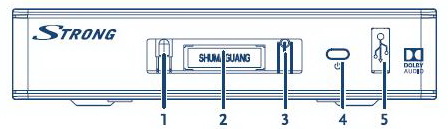 IR senzor – direcţionaţi telecomanda în direcţia senzoruluiLED – arată numarul canalului când este pornit receptorul sau ora în mod de aşteptareLedul roşu arată că receptorul este în mod de aşteptareButonul pornire/oprireUSBPanoul spate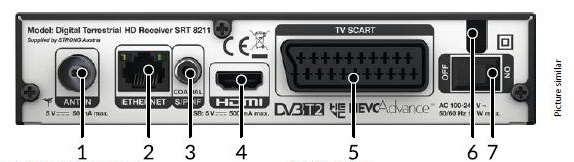 Intrare pentru antena terestrialaConectare InternetIesire digitala audio S/PDIFHDMIScartCablu de alimentareButonul pornire/oprire Telecomanda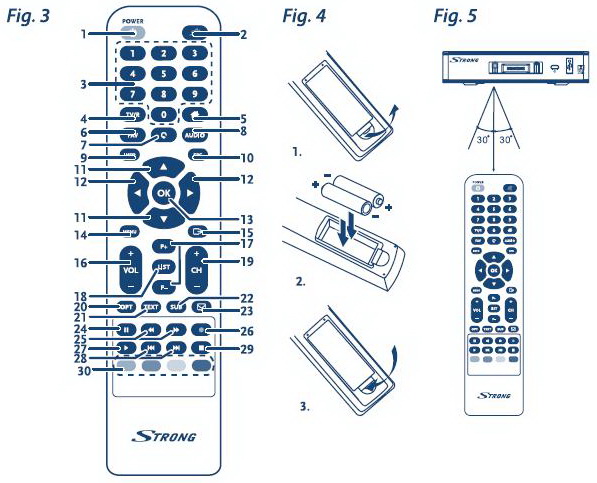 Power on/off – butonul de pornire / oprireMute - silențios temporarTastele numerice – utilizate pentru a selecta canalul sau pentru a introduce parametrii în meniuTV/R – schimbare între modul TV şi RadioNu este funcţie.FAV – deschide lista favorităÎnapoi la canalul anteriorAudio -  deschide opţiunea pentru limba audioI – informaţii despre canalul respectiv, apăsând de 2 ori: informaţii despre programul actual,  apăsând de 3 ori: informaţii despre programul următor. EPG - afişează ghidul de programe dacă acesta este disponibilTastele jos/sus schimbă canalele sau mută cursorul jos/sus în cadrul meniuluiTastele stânga/dreapta ajustează nivelul volumului sau mută cursorul stânga/dreapta în cadrul meniuluiOK – pentru selectarea unei opţiuni în meniu sau actualizarea unei valoriMenu – afişează pe ecran meniul principal sau revine la meniul anterior sau stare anterioarăIeşire din meniu sau din submeniu.Volume +/- ajustează nivelul volumuluiP+/P- în modul de vizionare a canalelor derulare cu 10 canaleLIST- vizionarea listei de canaleCH+/CH- schimbarea canalelor sus/josOPT -  deschiderea meniului pentru afişarea ecranuluiTeletext – afişează teletextul pentru canalul curent, dacă este suportat.Subtitrare – afişează subtitrareaNu este funcţie.Stop - pentru a opri înregistrarea şi pentru a intra în mod liveFast rewind – pentru a porni funcţia de derulare rapida înapoi. Fast forward – pentru a porni funcţia de derulare rapidă înainte.Recording – arată meniul de înregistrareDeschiderea meniului multimedia.Anterior/următor în modul de redareStop - pentru a opri înregistrarea şi pentru a intra în mod liveTastele colorate – fiecare are funcţii specifice în diferite meniuFolosirea telecomenzii: telecomanda se poate folosi în distanţă de 5m de la receptor, la unghiul de 30 grade. Conectarea la televizor:  - TV cu conector HDMI: pentru cea mai bună calitate a imaginii, utilizaţi un cablu HDMI pentru conectarea la TV- TV cu conectror SCART: pentru o calitate bună a imaginii, conectaţi receptorul la TV cu un cablu SCARTConectare la USB: utilizați-l atunci când vă conectați la un dispozitiv extern de stocare USBEthernet: mufă de conectare la reţeaua de date, conectaţi receptorul la routerul LAN cu ajutorul unui cablu Ethernet.Alimentarea cu energie electrică:Conectaţi cablul de alimentare la priza de curentPorniţi comutatorul de pe panoul spate al receptoruluiPorniţi/opriţi receptorul prin acţionarea tastei power pe telecomandă sau pe panoul frontal.Dacă dispuneţi de un sistem audio digital, conectaţi-l la receptor printr-un cablu S/PDIF.Prima instalareLa prima pornire, receptorul va afişa meniul instalare rapidă.Setări limbă: - această opţiune vă permite alegerea limbii principale a receptorului. Selectaţi limba dorită cu ajutorul tastelor sus-jos. Apăsaţi butonul Verde pentru salvare şi accesarea meniului următor.Apare meniul prima instalare unde puteţi executa setările. Folosiţi butoanele sus-jos şi stânga-dreapta pentru modificarea valorilor, apăsaţi tasta verde pentru confirmare sau tasta roşu pentru revenire. Regiune – se poate seta ţara unde este folosit receptorul. Subtitrare – aici puteţi seta subtitrarea. Rezoluţie – aici puteţi seta rezoluţia 4:3 sau 16:9. Căutarea canalelor – dacă alegeţi opţiunea toate atunci receptorul caută canalele codate şi libere, dacă alegeţi opţiunea libere atunci numai canalele libere sunt căutate.Conectare – puteţi alege între Scrat şi HDMI. După ce aţi făcut toate setările apăsaţi butonul Verde pentru pasul următor.Setările antenei – folosiţi butoanele sus-jos şi stânga-dreapta. După ce aţi făcut toate setările apăsaţi butonul verde şi porneşte căutarea canalelor. Dacă receptorul nu găseşte niciun canal, atunci verificaţi antena, cablul coaxial, setările.Utilizarea receptoruluiPentru pornirea/oprirea receptorului folosiţi butonul de pornire/oprire. Folosiţi tastele sus-jos pentru a selecta canalul şi apăsaţi OK sau apăsaţi numărul canalului. Apăsaţi butonul OK când vizionaţi un canal şi apare lista canalelor. Pentru ajustarea volumului folosiţi butoanele stânga-dreapta.OperaţiiSchimbarea canalelor: - folosiţi tastele numericeFolosiţi butoanele sus-jos şi apăsaţi OK sau PG+/PG- şi puteţi parcurge lista cu 10 canale.I – informaţii despre canalul respectiv, apăsând de 2 ori: informaţii despre programul actual,  apăsând de 3 ori: informaţii despre programul următor.Alegerea limbii audio – dacă apăsaţi butonul audio apare lista audio şi puteţi selecta ce doriţi (stereo, mixt) cu butoanele stânga-dreapta şi sus-jos.Teletext – afişează teletextul pentru canalul curent, dacă este suportat. Cu tastele numerice puteţi seta pagina ce doriţi să vizionaţi sau puteţi folosi tastele stânga-dreapta şi sus-jos pentru pagina următoare . Dacă doriţi să ieşiţi apăsaţi butonul text.Subtitrare – apăsaţi butonul Sub şi puteţi alege ce subtitrare doriţi.EPG - afişează ghidul de programe dacă acesta este disponibil. Cu butoanele sus-jos puteţi alege canalul şi cu butoanele stânga-dreapta programul. Pentru informaţii detaliată apăsaţi butonul OK, pentru a selecta ziua apăsaţi butonul roşu sau verde.Înregistrare, TimeShiftTrebuie să folosiţi un USB 2.0 Stick sau HDD pentru stocarea înregistrării. USB-ul trebuie formatat pe FAT32 pentru a putea folosi modul timeshift şi înregistrarea. Apăsaţi butonul pentru înregistrare, dacă doriţi să opriţi înregistrarea apăsaţi butonul Stop. În timpul înregistrării puteţi schimba canalul cu butoanele sus-jos, apăsaţi tasta OK dar numai canalele cu acelaşi frecvenţe puteţi viziona. Pentru schimbarea canalelor puteţi folosi şi tastele numerice.Timeshift – pentru a folosi funcţia apăsaţi butonul timeshift, pentru a viziona conţinutul timeshift apăsaţi butonul play. În timpul redării puteţi folosi butoanele anterior/următor, cu tasta stop puteţi opri redarea.Înregistrarea temporizatăApăsaţi butonul EPG pentru setare, cu tastele sus-jos alegeţi canalul, apoi cu butoanele stânga-dreapta şi sus-jos alegeţi programul. Apăsaţi butonul înregistrare şi porneşte înregistrarea, dacă apăsaţi din nou butonul, atunci opriţi înregistrarea.  Înregistrarea temporizată se poate seta şi din meniul receptorului: Menu-Setare-Temporizator. Aici puteţi seta începutul şi sfârşitul înregistrării.Redarea înregistrăriiApăsaţi butonul redare dacă doriţi să vizionaţi programul înregistrat. Programul înregistrat se poate selecta cu tastele sus-jos. Apăsaţi tasta roşu pentru a opri redarea.Meniul principalApăsaţi butonul Menu şi puteţi alege din următoarele: Instalare, Canale, Setare, Multimedia, Reţea.InstalareCăutare manuală: - aici puteţi introduce frecvenţa, cu butoanele sus-jos puteţi alege din opţiunea programe libere şi programe codate+libere.Căutare automată: - aici sunt căutate automat toate canalele, la modul de căutare puteţi alege din opţiunea programe libere şi programe codate+libere.Informaţii – aici puteţi afla informaţii despre hardware, software, nivelul semnalului.Reset de fabrică – cu această opţiune puteţi şterge toate setările şi canalele şi puteţi reveni la valoriile din fabrică. Codul PIN: 0000Organizarea, editarea canalelor şi informaţiiTV Manager – aici puteţi face lista favorite, puteţi aranja, muta, bloca, şterge canalele.Adăugarea canalelor la lista favorite: - puteţi face 4 liste favorite: alegeţi opţiunea favorite, apăsaţi butonul OK, alegeţi o listă şi apăsaţi OK. Cu butoanele sus-jos selectaţi canalele pe care doriţi să adăugaţi la lista favorite şi apăsaţi butonul OK. Pe partea dreaptă a ecranului puteţi viziona lista favorită. Dacă doriţi să ştergeţi canalul din lista apăsaţi butonul play-redare, selectaţi canalul şi apăsaţi OK. După ce aţi terminat apăsaţi butonul ieşire, apoi confirmaţi modificările şi alegeţi opţiunea Da.Mutarea canalelor: - funcţia mutării canalelor va fi activ atunci când faceţi un reset de fabrică şi la regiune alegeţi opţiunea altele. În lista principală a canalelor alegeţi opţiunea mutare şi apăsaţi butonul OK. Cu butoanele sus-jos puteţi alege canalul pe care doriţi să-l mutaţi. După ce aţi selectat canalul apăsaţi OK, cu butoanele sus-jos puteţi selecta locul canalului şi apăsaţi butonul roşu. După ce aţi terminat apăsaţi butonul ieşire, apoi confirmaţi modificările şi alegeţi opţiunea Da.Blocarea canalelor – alegeţi din meniu blocare, apăsaţi butonul OK. Cu ajutorul tastelor sus-jos puteţi alege canalul pe care doriţi să-l blocaţi. Pe partea dreaptă a ecranului puteţi viziona lista canalelor blocate. Dacă doriţi să ştergeţi canalul din lista canalelor blocate, atunci apăsaţi tasta play-redare, apoi selectaţi canalul şi apăsaţi tasta OK. După ce aţi terminat apăsaţi butonul ieşire, apoi confirmaţi modificările şi alegeţi opţiunea Da.Ştergerea canalelor – alegeţi opţiunea ştergere şi apăsaţi butonul OK. Cu ajutorul butoanelor sus-jos selectaţi canalul pe care doriţi să-l ştergeţi şi apăsaţi butonul OK. Pe partea dreaptă a ecranului apare lista canalelor selectate pentru ştergere.Radio manager – aici puteţi face lista favorită, puteţi aranja, muta, bloca canalele radio.Informaţii despre programe – aici puteţi deschide EPG-ul.Setări: - cu ajutorul butoanelor stânga-dreapta puteţi alege opţiunea setare din meniul principal. Cu ajutorul butoanelor sus-jos puteţi alege submeniul.  Limba – aici puteţi seta subtitrarea şi audio-ul.  Limba OSD – cu ajutorul butoanelor stânga-dreapta puteţi selecta  Prima limbă - cu ajutorul butoanelor stânga-dreapta puteţi selecta prima limbă audio   A doua limbă - cu ajutorul butoanelor stânga-dreapta puteţi selecta a doua limbă dacă prima limbă audio pe care doriţi nu este disponibil.Subtitrare – puteţi alege tipul subtitrării normal sau tare de auzLimba subtitrării- cu ajutorul butoanelor stânga-dreapta puteţi selecta prima limba A doua limbă pentru subtitrare - cu ajutorul butoanelor stânga-dreapta puteţi selecta a doua limbă dacă prima limbă pe care doriţi nu este disponibil.Configuraţii de ieşireRezoluţie HDMI – alegeţi rezoluţia potrivită, peste 576i numai HDMI se poate folosi.Raport de aspect – puteţi alege din opţiunile 4:3 şi 16:9Transformarea imaginii – puteţi alege din opţiunile: PanScan - 16:9 canale emise în widescreenLetterbox – benzi negre pe partea din sus şi jos al televizoruluiCombined – imagine mixtă între PanScan şi LetterboxOriginal – imaginea originală cum este emisTransparenţă OSD – transparenţa meniului – se poate seta 50%, cu pasuri 10%Timpul benzii de informaţie – aici puteţi seta timpul până când apare banda de informaţie, de la 3 până la 10 secunde.HDMI ieşire audio – moduri de ieşire PCM sau Bitstream. PCM: banda de audio digital este convertat la stereo. Bitstream: sunetul Dolby Digital/ Dolby Digital Plus trece peste HDMI, televizorul sau sistemul de home theather face decodarea.Ieşirea audio SPDIF -  moduri de ieşire PCM sau Bitstream. PCM: banda de audio digital este convertat la stereo. Bitstream: sunetul Dolby Digital/ Dolby trece peste ieşirea S/PDIF coaxial. Sunetul Dolby Digital Plus nu trece.AD – descrierea evenimentului prin sunet pentru persoane cu capacitate scăzută de vizualăVolumul AD – puteţi regla volumul sunetului.Setările generale  -  puteţi alege din opţiunile: aşteptare automată şi actualizarea automată ale canalelor.Aşteptare automată – setările de fabrică sunt 3 ore, dar se poate modifica de la 1-6 după ce receptorul intră în aşteptare automată dacă nu primeşte comandă de la telecomanda receptorului. Dacă nu doriţi să folosiţi aşteptarea automată, atunci setaţi pe off.Actualizarea automată ale canalelor – dacă receptorul găseşte canale noi, atunci apare întrebarea pe ecran că doriţi actualizarea canalelor şi dacă doriţi receptorul actualizează lista de canale. Dacă această opţiune este setat pe off atunci nu primiţi informaţii despre actualizare.Control parental (Supraveghere părintească) – puteţi bloca cu coduri PIN canalele sau meniul de instalare. Cu butonul sus-jos puteţi alege opţiunea control parental în meniul setare. După ce aţi apăsat tasta OK trebuie să introduceţi codul PIN 0000.Aici puteţi alege din opţiunile:Blocarea meniului: - blochează meniul de instalare, puteţi seta pe on sau off.Blocarea canalelor: - aici puteţi bloca canalele cu coduri PIN.Blocarea canalelor limita de vârstă: - dacă canalul emite programe care nu sunt recomandate pentru tineri puteţi bolca. Puteţi seta valorile următoare: ştergerea blocării, blocarea canalelor, 4-18 ani. Dacă programul la canalul curent este legat de limita de vârstă, atunci este cerut să introduceţi codul PIN.Schimbarea codului PIN: apăsaţi butonul ok pentru a deschide meniulCodul PIN veche: introduceţi codul PIN ce folosiţi, 4 cifreNoul cod PIN: introduceţi un nou cod PIN ce doriţi să folosiţi (recomandăm să notaţi)Confirmare: introduceţi din nou codul PIN pentru control şi pentru confirmare.Setarea orei: aici puteţi seta fusul orar. Cu ajutorul butoanelor sus-jos puteţi alege opţiunea.Cu ajutorul butoanelor stânga-dreapta puteţi alege valorile.Folosirea GMT: alegeţi opţiunea auto, în general ora şi data apare corect. La graniţă apare din când în când ora folosită de către ţara vecină şi din această cauză trebuie setat de către utilizator. Fusul orar GMT – opţiunea GMT trebuie setat pe setare de către utilizator şi atunci se poate modifica de la -11 până la +12.Timp de vară – puteţi alege opţiunea on sau off şi adaugă sau scoate 1 oră.Temporizator – în această meniu puteţi seta temporizatorul pentru 10 evenimente. Cu butoanele sus-jos puteţi alege temporizatorul din meniul setări, apăsaţi butonul OK şi apare lista cu 10 temporizatori.Starea temporizatorului – starea temporizatorului odată, de la luni-vineri, temporizare zilnică sau săptămânală sau puteţi seta starea pe off.Sarcina temporizatorului – alegeţi opţiunea temporizare pe canalul respectiv în timpul setat, sau alegeţi opţiunea înregistrare în timpul setat despre eveniment pe USB.Canalul de pornire – apăsaţi butonul OK, apare lista canalelor, cu butoanele sus-jos alegeţi canalul pe care doriţi să temporizaţi.Data de începere – cu ajutorul butoanelor numerice puteţi seta data.Timpul de începere - cu ajutorul butoanelor numerice puteţi seta ora.Perioada - cu ajutorul butoanelor numerice puteţi seta perioada.Numele evenimentului – după setarea temporizatorului din EPG se poate citi numele evenimentului. După ce aţi terminat setările cu butoanele sus-jos apăsaţi salvare. Apăsaţi butonul revenire dacă nu doriţi salvarea setărilor.MultimediaMeniul multimedia este compus din – Înregistrări, Filme, Muzică, Imagine, Setarea înregistrării, şi Setarea dispozitivului de stocare. Conectaţi USB-ul la receptor şi cu ajutorul butoanelor sus-jos alegeţi opţiunea.Redare multimedia – cu ajutorul opţiunii puteţi reda diferite fişiere de pe USB.  În meniul multimedia alegeţi opţiunea Înregistrări şi apăsaţi butonul OK şi puteţi vizualiza înregistrările. Alegeţi opţiunea Filme dacă doriţi să vizionaţi filmele. Alegeţi opţiunea Muzică dacă doriţi redarea fişierelor MP3, OGG, FLAC. Alegeţi opţiunea Imagine pentru deschiderea fişierelor JPG, BMP. La deschiderea redării multimedia apăsaţi butonul OK şi apare pe ecrana, pe partea dreaptă sus nişte foldere.Cu ajutorul butoanelor sus-jos alegeţi fişierul sau folderul, apăsaţi butonul OK şi deschideţi folderul sau începeţi redarea fişierului. Apăsaţi butonul ieşire, dacă doriţi să ieşiţi sau OK pentru ecran complet. ► redarea fişieruluiI I oprirea redării◄◄►► redarea rapidă înainte sau înapoi I◄◄►►I sărim pe fişierul anterior sau următor■ oprirea redăriiFilmRoşu subtitrare  - dacă filmul dispune de subtitrare, apăsaţi butonul roşu şi puteţi seta mărimea şi culoarea subtitrării.Verde sărire – apăsaţi butonul verde şi la sărire de timp puteţi seta timpul unde doriţi să ajungeţi în redare.Galben ascunde – apăsaţi butonul galben şi apare bara de informaţie pentru redare şi dacă apăsaţi din nou va fi ascuns.Albastru sunet – schimbare între moduri de ieşire a canalului audio: stereo, stânga, dreapta, mono.MuzicăDeschideţi folderele ce conţin fişiere de muzică. Cu butoanele ▼▲ puteţi alege fişierul, apoi apăsaţi ► sau butonul OK pentru redare. Pentru oprire apăsaţi butonul ■.ImagineDeschideţi folderele ce conţin fişiere de imagine.  Cu butoanele ▼▲ puteţi alege fişierul de imagine şi apăsaţi butonul OK pentru ecran complet. Butonul roşu: puteţi seta timpul între proeminenţe, după setare apăsaţi butonul OK. Apăsaţi butonul ieşire pentru oprire.Setarea înregistrăriiAceastă meniu numai atunci apare când este conectat un dispozitiv de stocare USB.Stare TimeShift – Alegeţi opţiunea Permite/Activare pentru pornirea opţiunii TimeShift sau Dezactivare pentru oprire. Puteţi activa TimeShift-ul cu butonul I I în modul vizionării canalelor dacă este conectat un USB.Mutare TimeShift – puteţi seta cu butoanele numerice minutul şi secundul cu care puteţi muta folosind butoanele ◄► .Perioada TimeShift – Folosind butoanele numerice puteţi seta perioada.  Perioada înregistrării - Folosind butoanele numerice puteţi seta perioada.  Când porniţi înregistrarea cu butonul ● este deja setat terminarea, perioada înregistrării.Începutul înregistrării mai devreme – puteţi seta din EPG începutul înregistrării să fie mai devreme. Terminarea înregistrării mai târziu - puteţi seta din EPG terminarea înregistrării să fie mai târziu faţă de timpul temporizat. Iconul REC – la pornirea înregistrării pe partea stânga sus al ecranului apare iconul REC. Puteţi seta timpul până când să fie vizibil iconul pe ecran: în continuare, 5 sau 10 secunde- după ce iconul dispare de pe ecran.Setarea dispozitivului de stocare USB.În această meniu puteţi primi informaţii despre USB, puteţi formata, elimina dispozitivul de stocare. În meniul Multimedia alegeţi setare USB şi apăsaţi tasta OK pentru intrare. Apare informaţie despre capacitate, locul liber şi ocupat şi despre sistem de fişier. Pentru eliminare în siguranţă apăsaţi tasta roşu, apoi OK. Apare informaţia pe ecran despre eliminarea USB-ului. Dacă doriţi să folosiţi din nou USB-ul, atunci scoateţi, apoi introduceţi din nou în receptor sau reporniţi receptorul. Apăsaţi butonul albastru pentru formatare, introduceţi codul PIN şi apăsaţi tasta OK. Cu formatare ştergeţi toate datele de pe USB şi este recomandat să faceţi înainte o copie despre informaţiile stocate.  Apăsaţi tasta ieşire dacă doriţi să ieşiţi din acestă meniu.ReţeaMeniul reţea este compus din următoarele: RSS, Vremea, setare IP. Conectaţi cablul Ethernet la receptor şi la router. Înainte de folosirea internetului verificaţi setările IP, cu ajutorul butoanelor ▼▲ selectaţi şi apăsaţi tasta OK.Setare IPÎn această meniu puteţi seta sau verifica setările IP. Setarea de bază: DHCP este pornit, în general setările sunt făcute automat. În meniul setare puteţi verifica internetul, apăsaţi tasta OK, dacă internetul funcţionează apare un mesaj pe ecran, dacă este nereuşit verificaţi cablul şi router-ul.  Pentru setări suplimentare DHCP trebuie dezactivat şi puteţi efectua setările IP cu ajutorul tastelor numerice.Canale RSS feed/ ştiriÎn această meniu puteţi selecta canalele RSS feed/ştiri pentru a afla ştirile actuale. Cu ajutorul butoanelor  ▼▲ puteţi selecta şi apăsaţi butonul OK.  Apăsaţi tasta verde pentru adăugare, cu ajutorul butoanelor ▼▲◄► puteţi adăuga titlul, alegeţi opţiunea salvare şi apăsaţi tasta OK.VremeaÎn această meniu puteţi vizualiza vremea în diferite localităţi. Cu ajutorul butoanelor  ▼▲ puteţi selecta Vremea în meniul Reţea, apăsaţi tasta OK şi dacă internetul funcţionează, atunci apare vremea. Butonul Galben: puteţi vizualiza oraşele, cu ajutorul butoanelor  ▼▲ puteţi selecta oraşul cel mai apropiat. Apăsaţi butonul Verde pentru adăugare, cu ajutorul butoanelor ▼▲◄► puteţi adăuga numele oraşului, selectaţi opţiunea salvare şi apăsaţi tasta OK.Actualizare software prin USBCu această opţiune puteţi actualiza software-ul receptorului prin USB.  Software-ul nou se poate descărca de pe site-ul www.strong.tv Despachetaţi şi copiaţi pe USB. Conectaţi USB-ul la receptor, apare un mesaj despre conectare, apoi apare sofware-ul nou, după selectare apăsaţi tasta OK pentru actualizarea software-ului. După actualizare receptorul reporneşte. În timpul actualizării software-ului nu scoateţi din priză receptorul şi nu opriţi, pentru că receptorul va fi defect şi pierdeţi garanţia. Lista canalelor şi lista favorită vor fi şterse după actualizare.Rezolvarea problemelorProblemaCauzaRezolvareNu se aprinde LED-ul la pornirea receptorului.Cablul nu este conectat în priză sau butonul de pornire în spate nu este pornit.Verificaţi cablul dacă este bine conectat în priză şi verificaţi butonul de pornire în spate dacă este pornit.LED-ul nu se aprindeReceptorul nu este conectat în priză.Verificaţi cablul dacă este bine conectat în priză.Nu este semnalNu este conectat antenaAntena nu este reglat sau s-a defectatNu primeşte semnal suficientAntena cu amplificator numai cu alimentare potrivită funcţionează-Verificaţi conectarea antenei- Verificaţi antena-Verificaţi existenţa semnalului suficient pe baza informaţiilor primite de la vânzător-Verificaţi informaţiile despre amplificatorul anteneiNu este imagine sau sunetNu este selectat HDMI sau Scart pe televizor, sau pe amplificator sau rezoluţia este prea mare faţă de televizor. Nu este pornit TV/amplificator.Alegeţi intrarea potrivită pe televizor/amplificator. Alegeţi rezoluţie mai mică. Porniţi televizorul/amplificatorul. Verificaţi conectarea S/PDIF şi setările.Canal codatCanalul ales este codatAlegeţi un alt canalNu primeşte semnalul de la telecomandă-Receptorul este oprit sau nu primeşte curent. -Telecomanda nu este direcţionat spre televizor. -Panoul frontal este acoperit. -Bateria este descărcată în telecomandă.-Verificaţi conectarea în priză, scoateţi din priză şi introduceţi din nou în priză.-Direcţionaţi telecomanda spre receptor. -Îndepărtaţi obstacolele de la panoul frontal al receptorului.-Schimbaţi bateria.PIN-ul uitatPIN-ul uitat la blocarea canalelorPIN-ul de bază este 0000Luaţi legătura cu service, cu hotline sau scrieţi un e-mail prin pagina www.strong.tvAţi mutat receptorul într-o altă cameră şi nu este semnalSemnalul antenei este prea slabăAntena de cameră nu este posibil la noul locNu este semnal la locul, unde a fost mutat receptorulDe pe alte frecvenţe puteţi recepţiona canalele la noul locApăsaţi butonul INFO pentru vizualizarea nivelul şi calitatea semnalului, reglaţi antena. Verificaţi după informaţiile primite dacă este posibil recepţia canalelor.Verificaţi dacă amplificatorul primeşte curent, în meniu setaţi pe on/pornire. Dacă este necesar puneţi antena terestra afară.Porniţi căutarea automată ale canalelor. Receptorul opreşteEste setat aşteptarea automată.Verificaţi setarea aşteptării automată.La redarea fişierelor imaginea opreşte, nu apare o imagine clară în format HD.Viteza de redare a dispozitivului de stocare USB este prea mică.Verificaţi viteza şi capacitatea, spaţiul liber a dispozivului de stocare USB. Se poate întâmpla că formatul HD nu este suportat de către Pen drive şi Stick.